Title
Clinical Question: Add text hereReference: Add text herePubMed ID: Add text hereAuthor’s Conclusion: Add text hereQuality Checklist:
1. The study population included or focused on those in the ED.      
    Comment: Add text here2. An explicit and sensible process was used to identify, select and combine evidence.      3. The quality of evidence was explicitly assessed using validated instruments.    4. An explicit and sensible process was used to the relative value of different outcomes. 
5. The guideline thoughtfully balances desirable and undesirable effects.  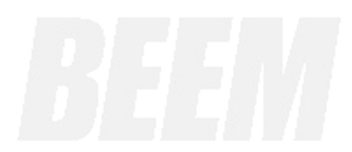 6. The guideline accounts for important recent developments.   7. The guideline has been peer-reviewed and tested.   8. Practical, actionable, and clinically important recommendations are made.  	9.  The guideline authors’ conflicts of interest are fully reported, transparent, and unlikely to sway the   
     recommendations of the guideline.   
Key Issues: Add text hereBEEM Commentary:Comment on all ‘Disagree’ and ‘Unsure’ statements. Comment on the overall quality of the guideline and any threats to validity. Comment on whether this is ready for clinical application or what further research is required before applying it. How it will this guideline impact on clinical care, i.e. risks/benefits. Comments on author’s conclusion compared to BEEM conclusion:Add text hereThe Bottom Line:Add text hereClinical Application:Add text hereWhat do I tell my patient?Add text hereReviewers: Initials	